Village of Belmont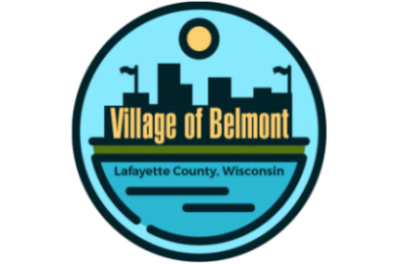 222 S. Mound Ave., Belmont, WIREGULAR BOARD MEETING  in the Community BuildingWEDNESDAY, AUGUST 2, 2023 @ 7 PMAGENDACALL TO ORDERPLEDGE OF ALLEGIANCEROLL CALLVERIFICATION OF PROPER NOTICECONSIDERATION OF CONSENT CALENDAR(The following items may be approved on a single motion & vote due to their routine nature.  Please indicate to the Village President if you would prefer separate discussion & action.)Approve AgendaApprove Minutes of Previous Meeting(s)Clerk-Treasurer’s Financial ReportsApproval of Invoices to PayCITIZEN’S COMMENTS, OBSERVATIONS AND PETITIONS, if anyVILLAGE OFFICIAL’S REPORTSPresidentPolice Department – July Monthly Police ReportEngineering Consultant, Dan Dreessens, Delta 3 EngineeringDirector of Public Works – Opening Seal Coating BidsClerk-Treasurer – Updates to Financial Reportsf.    Trustee(s):  COMMITTEE & COMMISSION MEETING REPORT(S)OLD BUSINESSNEW BUSINESSDiscussion and or Action1.	Action if any, to approve a Maintenance Contract between the Village of Belmont & Bruce Gardiner Appraisal Services LLC for the calendar year of January 1, 2024 through December 31, 2025.  2.	Action if any, to approve 2024 Revaluation Contract between the Village of Belmont and Bruce Gardiner Appraisal Services LLC.3.	Action if any, to approve the Annual Service Agreement for Water Storage Tank/Clarifier Cathodic Protection System with Aegion/Corrpro for 9/1/2023 through 8/31/2024.4.	Action if any, to approve the Application for Temporary Class “B”/”Class B” Retailer’s License for Belmont Forward’s Alumni Tournament for August 11th & 12th through Tri-County ATV Club.5.	Action if any, to approve the 2023 Proposed Annual Charity Drive Notice.6.	Action if any, to award Seal Coat Bid for 2023.  Information of Upcoming Discussion and/or Action Items and MeetingsADJOURNMENT               						                                      		 Julie Abing, Clerk-Treasurer  Posted:  Tuesday, August 1, 2023Please note that, upon reasonable notice, efforts will be made to accommodate the needs of disabled individuals through. appropriate aids and services.  For additional information or to request this service, contact the Village Office by calling 762-5142.Posted at:  Belmont Post Office, Mound City Bank, Community Building, Message Center around corner from Village Office Door.